Совет Новолабинского сельского поселенияУсть-Лабинского районаРЕШЕНИЕот __________2016г.   							№_____ст. Новолабинская							протокол №_____О внесении изменений в решение Совета Новолабинского сельскогопоселения Усть-Лабинского района от 17 декабря 2010 года № 2 (протокол 17) «Об утверждении Правил санитарного содержания, благоустройства и организации уборки территории Новолабинского сельского поселения Усть-Лабинского района»В целях приведения в соответствие с действующим законодательством, актов Совета Новолабинского сельского поселения Усть-Лабинского района, Совет Новолабинского сельского поселения Усть-Лабинского района РЕШИЛ:	     1. Внести в решение Совета Новолабинского сельского поселения Усть-Лабинского района от 17 декабря 2010 года № 2 протокол 17 «Об утверждении Правил санитарного содержания, благоустройства и организации уборки территории Новолабинского сельского поселения Усть-Лабинского района» следующие изменения и дополнения:1) Раздел 1.6. «Основные понятия» изложить в новой редакции:«1.6. Основные понятия»Благоустройство территории - комплекс мероприятий по инженерной подготовке и обеспечению безопасности, озеленению, устройству покрытий, освещению, размещению малых архитектурных форм и объектов монументального искусства;Входная группа – область входа в здание или в отдельные помещения здания, включающая ступеньки и (или) пандус с горизонтальной площадкой входа в здание, перила, колонны и (или) различные декоративные архитектурные элементы, навес, входные двери, тамбурное помещениеГазон - участок земли с искусственно созданным травяным покровом;Дворовая территория- территория, прилегающая к многоквартирным домам, с расположенными на них объектами, предназначенными для обслуживания и эксплуатации таких домов, и элементами благоустройства этих территорий, в том числе местами стоянки автотранспортных средств, тротуарами и дорогами.Дерево - многолетнее растение с чётко выраженным стволом, несущими боковыми ветвями и верхушечным побегом;Естественная растительность - совокупность древесных, кустарниковых и травянистых растений естественного происхождения на определенной территории;Жидкие отходы - отходы (осадки) из выгребных ям и хозяйственно-бытовые стоки, инфильтрационные воды объектов размещения отходов, жидкие отходы термической обработки отходов и от топочных установок;Зеленые насаждения - древесно-кустарниковая и травянистая растительность естественного и искусственного происхождения, выполняющая средообразующие, рекреационные, санитарно-гигиенические, экологические и эстетические функции;Знаки адресации - аншлаги (указатели наименований улиц, площадей, набережных, мостов), номерные знаки домов, информационные стенды, щиты со схемами адресации застройки кварталов, микрорайонов;Знаки охраны памятников истории и культуры, зон особо охраняемых территорий;Инвентаризация зеленых насаждений - процесс регистрации информации о количестве зеленых насаждений на территории Новолабинского сельского поселения Усть-Лабинского района, их состоянии для ведения муниципального хозяйства на всех уровнях управления, эксплуатации и финансирования, отнесения их к соответствующим категориям земель, охранному статусу и режиму содержания.Исполнитель услуг - юридические лица, индивидуальные предприниматели, оказывающие потребителю услуги по сбору отходов в соответствии с законодательством Российской Федерации;Карта-схема - схематичное изображение границ прилегающей территории, в отношении должны быть выполнены работы по благоустройству;Коммунальное оборудование - устройства для уличного освещения, урны и контейнеры для мусора, телефонные будки, таксофоны, стоянки велосипедов и тому подобное;Компенсационное озеленение - деятельность органа местного самоуправления Новолабинского сельского поселения Усть-Лабинского района по созданию зеленых насаждений взамен уничтоженных и их сохранению до полной приживаемости на территориях поселения.Компенсационная стоимость зеленых насаждений - денежная оценка стоимости зеленых насаждений, устанавливаемая для учета их ценности в целях осуществления компенсационного озеленения.Кустарник - многолетнее растение, ветвящееся у самой поверхности почвы и не имеющее во взрослом состоянии главного ствола;Малые архитектурные формы - фонтаны, декоративные бассейны, водопады, беседки, теневые навесы, перголы, подпорные стенки, лестницы, кровли, парапеты, оборудование для игр детей и отдыха взрослого населения, ограждения, садово-парковая мебель и тому подобное;Место временного хранения отходов - место, расположенное вблизи источников образования отходов и устроенное в соответствии с СанПиН 42-128-4690-88 «Санитарные правила содержания территории населённых мест», утверждёнными Министерством здравоохранения СССР 05.08.88 № 4690-88, предназначенное для накопления и хранения отходов в определённых количествах и на установленные сроки;Мусор - мелкие неоднородные сухие или влажные отходы либо отходы, владелец которых не установлен;Нормируемый комплекс элементов благоустройства - необходимое минимальное сочетание элементов благоустройства для создания на территории муниципального образования безопасной, удобной и привлекательной среды;Объект озеленения - озеленённая территория, организованная на определённом земельном участке по принципам ландшафтной архитектуры, включающая в себя элементы благоустройства (парки, скверы, бульвары, улицы, проезды, кварталы и т.д.);Объекты благоустройства - территории муниципального образования, на которых осуществляется деятельность по благоустройству: площадки, дворы, кварталы, функционально-планировочные образования, а также территории, выделяемые по принципу единой градостроительной регламентации (охранные зоны) или визуально-пространственного восприятия (площадь с застройкой, улица с прилегающей территорией и застройкой), другие территории муниципального образования;Озеленённые территории - территории общего пользования, на которых расположены зелёные насаждения, включая зоны рекреации и зелёных насаждений, определяемые в соответствии с Правилами землепользования и застройки на территории Новолабинского сельского поселения Усть-Лабинского района;Опасные отходы - отходы, существование которых и (или) обращение с которыми представляют опасность для жизни, здоровья человека и окружающей природной среды;Охрана зелёных насаждений - система мер, направленных на защиту зелёных насаждений от негативного воздействия хозяйственной и иной деятельности, включающая в том числе и борьбу с болезнями и вредителями растений;Памятные и информационные доски (знаки);Повреждение зеленых насаждений - нарушение целостности зеленых насаждений в результате механического, термического, биологического или химического воздействия, ухудшения качества среды обитания, вызванного изъятием или загрязнением почвы в зоне зеленых насаждений, изменением состава атмосферного воздуха, но не влекущее прекращение их роста;Прилегающая территория - земельный участок (или его часть) с газонами, малыми архитектурными формами, иными объектами благоустройства и озеленения, расположенный по периметру части земельного участка, занятой зданием, строением, сооружением, необходимой для их использования;Произведения монументально-декоративного искусства - скульптуры, декоративные композиции, обелиски, стелы, произведения монументальной живописи;Сбор отходов - деятельность, связанная с изъятием отходов в течение определённого времени из мест их образования, для обеспечения последующих работ по обращению с отходами;Складирование отходов - деятельность, связанная с упорядоченным размещением отходов в помещениях, сооружениях, на отведенных для этого участках территории в целях контролируемого хранения в течение определённого интервала времени в соответствии с действующим законодательством;Размещение отходов - хранение и захоронение отходов;Хранение отходов - складирование отходов в специализированных объектах сроком более чем одиннадцать месяцев в целях утилизации, обезвреживания, захоронения;Захоронение отходов - изоляция отходов, не подлежащих дальнейшей утилизации, в специальных хранилищах в целях предотвращения попадания вредных веществ в окружающую среду;Утилизация отходов - использование отходов для производства товаров (продукции), выполнения работ, оказания услуг, включая повторное применение отходов, в том числе повторное применение отходов по прямому назначению (рециклинг), их возврат в производственный цикл после соответствующей подготовки (регенерация), а также извлечение полезных компонентов для их повторного применения (рекуперация);Обезвреживание отходов - уменьшение массы отходов, изменение их состава, физических и химических свойств (включая сжигание и (или) обеззараживание на специализированных установках) в целях снижения негативного воздействия отходов на здоровье человека и окружающую среду;Отходы производства и потребления (далее - отходы) - вещества или предметы, которые образованы в процессе производства, выполнения работ, оказания услуг или в процессе потребления, которые удаляются, предназначены для удаления или подлежат удалению в соответствии с Федеральным законом от 24.06.1998 №89-ФЗ  «Об отходах производства и потребления».Обращение с отходами - деятельность по сбору, накоплению, транспортированию, обработке, утилизации, обезвреживанию, размещению отходов;Твердые коммунальные отходы (ТКО, бытовой мусор) – предметы или товары, потерявшие потребительские свойства, наибольшая часть отходов потребления. ТБО делаться также на отбросы (биологические ТО) и собственно бытовой мусор (небиологические ТО искусственного происхождения), а последнее часто на бытовом уровне имеются просто мусор. К твердым коммунальным отходам также относятся отходы, образующиеся в процессе деятельности юридических лиц, индивидуальных предпринимателей и подобные по составу отходам, образующимся в жилых помещениях в процессе потребления физическими лицами;Норматив накопления твердых коммунальных отходов - среднее количество твердых коммунальных отходов, образующихся в единицу времени;Крупногабаритный мусор (далее - КГМ) - отходы потребления и хозяйственной деятельности (бытовая техника, мебель и др.), утратившие свои потребительские свойства, загрузка которых (по своим размерам и характеру) не может производиться в контейнер.Контейнер - стандартная, имеющая крышку емкость для сбора ТБО объемом 0,7-1,5 куб.м.Санитарная очистка территории - очистка территорий от отходов, сбор, вывоз и утилизация (обезвреживание) твердых коммунальных отходов (ТКО) и крупногабаритного мусора (КГМ) в соответствии с экологическими, санитарными и иными требованиями.Организация деятельности по сбору (в том числе раздельному сбору), транспортированию, обработке, утилизации, обезвреживанию и захоронению твердых коммунальных отходов (ТКО) на территориях муниципального образования осуществляется в соответствии с Федеральным законом.Вывоз ТКО (КГМ) - выгрузка ТКО из контейнеров (загрузка КГМ) в спецтранспорт, зачистка контейнерных площадок и подъездов к ним от просыпавшегося мусора, и транспортировка их с мест сбора мусора на объект утилизации (мусороперегрузочные станции, мусоросжигательные заводы, полигоны захоронения и т.п.).Договор на вывоз ТКО (КГМ) - письменное соглашение, имеющее юридическую силу, заключенное между заказчиком (физическим, юридическим лицом) и оператором по обращению с твердыми коммунальными отходами на вывоз ТБО (КГМ).Оператор по обращению с твердыми коммунальными отходами - индивидуальный предприниматель или юридическое лицо, осуществляющие деятельность по сбору, транспортированию, обработке, утилизации, обезвреживанию, захоронению твердых коммунальных отходов;График вывоза ТКО - составная часть договора на вывоз ТКО (КГМ) с указанием места (адреса), объема и времени вывоза.Срыв графика вывоза ТКО - несоблюдение маршрутного, почасового графика вывоза ТКО, сроком более 2-х часов.Несанкционированная свалка мусора - самовольный (несанкционированный) сброс (размещение) или складирование ТКО, КГМ, отходов производства и строительства, другого мусора, образованного в процессе деятельности юридических или физических лиц на площади свыше 30 кв.м и объемом свыше 20 куб.м.Собственник отходов - собственник сырья, материалов, полуфабрикатов, иных изделий или продуктов, а также товаров (продукции), в результате использования которых образовались отходы, или лицо, приобретшее эти отходы у собственника на основании договора купли-продажи, мены, дарения или иной сделки об отчуждении отходов;Создание зелёных насаждений - деятельность по посадке деревьев и кустарников, посеву трав и цветов, в том числе выбору и подготовке территории, приобретению и выращиванию посадочного и посевного материала, а также сохранению посадочного и посевного материала до полной приживаемости;Территория общего пользования - территория, занятая парками, набережными, скверами, бульварами, площадями, улицами, проездами и иная территория, которой беспрепятственно пользуется неограниченный круг лиц.Территория предприятий, организаций, учреждений и иных хозяйствующих субъектов - часть территории поселения, имеющая площадь, границы, местоположение, правовой статус и другие характеристики, отражаемые в государственном земельном кадастре, переданная (закрепленная) целевым назначением юридическим или физическим лицам на правах, предусмотренных законодательством.Прилегающая территория - территория, непосредственно примыкающая к границам здания, сооружения, ограждения, строительной площадке, объектам торговли, рекламы и иным объектам, находящимся в собственности, владении, аренде, на балансе у юридических или физических лиц;Уборка территорий - вид деятельности, связанный со сбором, вывозом в специально отведённые места отходов производства и потребления, другого мусора, снега, а также иные мероприятия, направленные на обеспечение экологического и санитарно-эпидемиологического благополучия населения и охрану окружающей среды;Уничтожение зеленых насаждений - механическое, термическое, биологическое или химическое воздействие на зеленые насаждения, ухудшающее качество среды обитания, вызванное изъятием или загрязнением почвы в зоне зеленых насаждений, изменением состава атмосферного воздуха и приводящее к прекращению роста и гибели зеленых насаждений или их части;Цветник - участок геометрической или свободной формы с высаженными одно-, двух- или многолетними цветочными растениями;Элементы благоустройства территории - декоративные, технические, планировочные, конструктивные устройства, растительные компоненты, различные виды оборудования и оформления, малые архитектурные формы, некапитальные нестационарные сооружения, рекламные конструкции, используемые как составные части благоустройства.Элементы озеленения и ландшафтной организации территории;Элементы праздничного оформления.Передвижное (переносное) оборудование уличной торговли - палатки, лотки, прицепы и тому подобное - относится к нестационарным мобильным элементам благоустройства.Произведение монументально-декоративного искусства может быть, как отдельным стационарным элементом, так частью объекта благоустройства (сквера, площади, фасада здания).Уборка территорий - вид деятельности, связанный со сбором, вывозом в специально отведенные места отходов производства и потребления, другого мусора, снега, а также иные мероприятия, направленные на обеспечение экологического и санитарно-эпидемиологического благополучия населения и охрану окружающей среды.Содержание дорог - комплекс работ, в результате которых поддерживается транспортно-эксплуатационное состояние дороги, дорожных сооружений, полосы отвода, элементов обустройства дороги, организации и безопасности движения, отвечающих требованиям ГОСТ Р 50597-93 "Автомобильные дороги и улицы. Требования к эксплуатационному состоянию, допустимому по условиям обеспечения безопасности дорожного движения".Брошенный разукомплектованный автотранспорт - транспортное средство, от которого собственник в установленном порядке отказался, не имеющее собственника, собственник которого неизвестен. Заключения о принадлежности транспортного средства (наличии или отсутствии собственника) представляют органы ГИБДД.».2) Раздел 2. «Правила уборки и содержания территории» изложить в новой редакции:«2. Правила уборки и содержания территории»2.1. Юридические и физические лица производят систематическую уборку (ручную, механизированную) жилых, административных, промышленных, торговых и иных зданий, сооружений, а также своих и прилегающих территорий: улиц, переулков, площадей, и территорий обособленных объектов: скверов, садов, парков, пляжей и т.п. Принимают все необходимые меры к своевременному вывозу мусора, а в зимнее время - снега в специально отведенные места.Территории общего пользования (далее по тексту - ТОП), в том числе: площади, улицы, переулки, проезды, дороги, набережные, парки, газоны, пляжи, склоны, прибрежная полоса, инженерные объекты и прочие объекты, не являющиеся прилегающими, а также не закрепленные за юридическим и физическим лицам в соответствии с договором, убираются и содержатся специализированными предприятиями и организациями на основе муниципального заказа.2.2. Вывоз и утилизация ТКО производится специализированным предприятием по планово-регулярной системе в соответствии с нормами накопления на договорной основе между данным предприятием и, соответственно, юридическими и физическими лицами. При этом заключение договоров для всех юридических и физических лиц является обязательным, если они не располагают технической возможностью для своевременного вывоза ТКО на полигон своими силами. В случае самовывоза подтверждающим документом вывоза и утилизации ТКО и иного мусора на полигон является квитанция установленной формы о приеме мусора на полигоне. Разрешаются следующие способы сбора ТКО для последующего вывоза и утилизации:1) посредством контейнерных площадок либо отдельно стоящих контейнеров возле каждого жилого дома и в других согласованных в установленном порядке местах. Допускается оборудование контейнерных площадок, обслуживающих несколько компактно расположенных многоэтажных жилых домов; 2) посредством мусоропроводов во вновь вводимых в эксплуатацию жилых домах, где такая система сбора ТКО предусмотрена проектом и может обеспечиваться эксплуатирующим предприятием;3) посредством выноса ТКО из частных домовладений к месту остановки спецтехники.2.2.1. При первом способе сбора ТКО места сбора ТКО (контейнерные площадки) должны соответствовать действующим санитарным и противопожарным требованиям, а количество установленных на них контейнеров, соответствовать нормам накопления. Запрещается устанавливать контейнеры на проезжей части, тротуарах, газонах.На дворовой территории многоэтажного многоквартирного сектора, организаций, предприятий и других, должны быть выделены специальные площадки для размещения контейнеров по сбору отходов и мусора с удобными подъездами для транспорта. Контейнеры оборудуются плотно закрывающимися крышками. Площадка должна быть открытой, с водонепроницаемым твердым покрытием и огороженной ветрозащитными стенками с трех сторон на высоту не менее . Размер площадки должен превышать площадь основания контейнеров на  во все стороны и быть рассчитан на установку необходимого числа контейнеров, но не более 5.В случаях размещения контейнерных площадок в районах расположения инженерных сооружений, расстояние от контейнеров до указанных объектов должно соответствовать правилам эксплуатации объектов. Наполнение контейнеров на контейнерных площадках допускается не более 2/3 от общего объема во избежание захламления контейнерной площадки и прилегающей к ней территории (прилегающей территорией является территория в границах на расстоянии  от периметра контейнерной площадки). Контейнеры должны быть исправными, ежегодно краситься и иметь маркировку владельца. Площадка для установки контейнеров должна иметь водонепроницаемое покрытие, ограждение и удобный подъезд для спецтехники.Площадки для установления контейнеров должны быть удалены от жилых домов, детских учреждений, спортивных площадок и от мест отдыха населения на расстояние не менее , но не более . Ответственность за размещение и санитарное состояние площадок для сбора бытовых отходов несут организации, предприятия, граждане, на территории которых они находятся. Размещение мест временного хранения отходов, особенно на жилой территории, необходимо согласовывать с соответствующими службами (архитектуры и градостроительства, жилищно-коммунальной, Федеральной службы по надзору в сфере прав потребителей и благополучия человека (далее - ФГУЗЦГиЭ). В исключительных случаях, в районах сложившейся застройки, где нет возможности соблюдения установленных разрывов от туалетов, мест временного хранения отходов, эти расстояния устанавливаются комиссионно, с участием вышеперечисленных служб. Акты комиссий утверждает администрация Новолабинского  сельского поселения. На территории частных домовладений места расположения мусоросборников, дворовых уборных может быть сокращен до 8-. В конфликтных ситуациях этот вопрос должен рассматриваться представителями общественности и местных администраций.Металлические сборники отходов в летний период необходимо промывать и дезинфицировать: при «несменяемой» системе - не реже одного раза в 10 дней, «сменяемой» - после опорожнения. Для дезинфекции сборников следует применять растворы: лизола (8-5%), креолина (8-5%), нафтализола (15-10%), фенола (3-5%), метасиликата натрия (1-3%). Применять хлорактивные вещества и их растворы, категорически запрещается.Выбор вторичного сырья (текстиль, банки, бутылки и другие предметы) из сборников отходов, а также из мусоровозного транспорта не допускается.2.2.2. Второй способ  сбора ТКО происходит через шахту мусоропровода в контейнеры, находящиеся в  мусороприемной камере с последующим вывозом спецтехникой.2.2.3. При 3-м способе - приемка ТКО от жителей частных домовладений допускается в малых (металлических) емкостях или в одноразовых полиэтиленовых мешках на территории поселения, в специальных местах сбора ТКО, согласованных администрацией Новолабинского сельского поселения Усть-Лабинского поселения и утвержденных жилищно-коммунальными службами. Приемка ТКО осуществляется специализированной организацией в установленное графиком время в строго определенном месте остановки спецтехники.Перечень указанных мест предоставляется специализированной организацией по приему ТКО для согласования в администрацию поселения и  утверждается уполномоченным должностным лицом, координирующим работу хозяйства. Руководители специализированного предприятия несут персональную ответственность за строгое соблюдение графика вывоза ТКО в полном объеме при каждом способе вывоза. В случае срыва графика по вывозу ТКО обслуживающее предприятие обязано немедленно принять все необходимые меры по ликвидации последствий срыва. Крупногабаритные бытовые отходы, старая мебель, остатки от текущего ремонта домовладений, квартир собираются на специально отведённых площадках и вывозятся по индивидуальной заявке потребителя услуг специализированным предприятием, организацией-подрядчиком по мере накопления, но не реже одного раза в неделю. Все виды мусора, не относящиеся к ТКО (отходы от капитального ремонта домовладений, квартир и строений, листья), вывозятся специализированными предприятиями только за дополнительную плату на договорной основе. Уборка просыпавшегося после погрузки в спецтехнику мусора производится немедленно силами владельца спецтехники.Всем юридическим и физическим лицам категорически запрещается:- выносить за пределы домовладений и оставлять на территориях общего пользования поселения ТКО, за исключением случаев, когда для данного домовладения обслуживающим предприятием оборудовано специальное место для приема ТКО от жителей домовладения;- выносить и складировать любой мусор за пределами своих земельных участков, домовладений на территориях общего пользования поселения;-  засорять общественные места различного рода мусором (окурки, бумага, бутылки и т.д.);-  помещать в контейнеры и складировать на контейнерных площадках и прилегающих к ним территориях мусор, не относящийся к категории ТКО (строительный мусор и мусор природного происхождения);- устанавливать на территориях домовладений дополнительные контейнеры для обслуживания специализированными предприятиями коммерческих и торговых организаций и учреждений;- чинить препятствия при размещении службами жилищно-коммунального хозяйства контейнерных площадок и отдельных контейнеров на территории муниципальных, ведомственных домовладений, ТСЖ, ЖСК, где их установка предусмотрена СанПиН и настоящими правилами; - предприятиям, организациям и другим хозяйствующим субъектам, не имеющим собственных контейнеров, запрещается пользоваться контейнерами, расположенными на территориях общего пользования поселения, размещенными в жилищном фонде всех форм собственности без заключения договора со спецпредприятием.2.3. Для сбора жидких отходов (сточных вод) на территории не канализованных домовладений устраиваются водонепроницаемые выгребы в соответствии с установленными нормами. Вывоз жидких отходов осуществляется на договорной основе вакуумным транспортом специализированного предприятия по мере необходимости, но не реже одного раза в полгода в места, предназначенные для этих целей.Расстояние от септиков до жилых домов должно быть не менее , от выгребных ям не менее 10-. Общественные и дворовые туалеты должны быть удалены от жилых зданий, детских учреждений, школ, площадок для игр детей и отдыха населения на расстояние не менее 20 и не более . На территории частных домовладений расстояние от дворовых туалетов до домовладений определяется самими домовладельцами и может быть сокращено до 8-. В условиях децентрализованного водоснабжения туалеты должны быть удалены от колодцев и каптажей родников на расстояние не менее . 2.3.1. Общественные туалеты должны быть канализованными путем присоединения к общей канализационной сети. При отсутствии централизованной канализационной сети, туалеты должны устраиваться с водонепроницаемым выгребом, объем которого рассчитывают, исходя из численности населения, пользующегося туалетом. Туалеты должны иметь надземную часть и выгреб. Надземные помещения сооружают из плотно пригнанных материалов (досок, кирпичей, блоков и т. д.). Глубина выгреба зависит от уровня грунтовых вод, но не должна быть более . Не допускается наполнение выгреба нечистотами выше, чем до  от поверхности земли. Выгреб следует очищать по мере его заполнения, но не реже одного раза в полгода.2.3.2. Помещения дворовых и общественных туалетов должны содержаться в чистоте. Уборку их следует производить ежедневно. Не реже одного раза в неделю помещение необходимо промывать горячей водой с дезинфицирующими средствами. Не канализованные туалеты и выгребные ямы дезинфицируют растворами состава: хлорная известь (10%), гипохлорит натрия (3-5%), лизол (5%), нафтализол (10%), креолин (5%), метасиликат натрия (10%). Время контакта не менее 2 минут. Запрещается применять сухую хлорную известь (исключение составляют пищевые объекты и медицинские лечебно-профилактические учреждения).2.4. Сбор пищевых отходов.2.4.1. Собирать и использовать пищевые отходы следует в соответствии с «Ветеринарно-санитарными правилами о порядке сборов пищевых отходов и использовании их для корма скота».Сбор, хранение и вывоз пищевых отходов следует осуществлять в соответствии с конструктивными указаниями по организации сбора и вывоза пищевых отходов, по согласованию с органами ФГУЗЦГиЭ.Сборники, предназначенные для пищевых отходов, использовать для каких-либо иных целей запрещается.Следует ежедневно тщательно промывать сборники горячей водой с применением моющих средств и периодически подвергать их дезинфекции 2-х процентными растворами кальцинированной соды, едкого натра или раствором хлорной извести, содержащей 2 % активного хлора. После дезинфекции сборники необходимо промыть водой. Ответственность за использование и правильное содержание сборников несет предприятие, собирающее пищевые отходы.2.4.2. Запрещается выбор пищевых отходов как из сборников для пищевых, так и для твердых бытовых отходов.Запрещается собирать и использовать пищевые отходы столовых инфекционных больниц (отделений).2.4.3. Временное хранение пищевых отходов до момента их вывоза не должно превышать одних суток для предотвращения их разложения и отрицательного воздействия на условия проживания. Временное хранение пищевых отходов на объектах торговли, общественного питания, в независимости от ведомственной подчиненности, должно осуществляться только в охлаждаемых помещениях.2.5.  Сбор биоотходов2.5.1. Всем юридическим и физическим лицам запрещается:- уничтожение биоотходов путем захоронения их в землю;- сброс биоотходов в водоемы, реки и болота;- сброс биоотходов в бытовые мусорные контейнеры, вывоз их на свалки и полигоны для захоронения.2.5.2. Сбор трупов павших животных, отходов боен и других биологических отходов производиться в соответствии с ветеринарно-санитарными правилами сбора, утилизации и уничтожения биологических отходов, утвержденными Главным государственным ветеринарным инспектором Российской Федерации 04.12.95 N 13-7-2/469.2.5.3. Контейнер для сбора биоотходов, расположен по адресу: Краснодарский край, Усть-Лабинский район, ст. Новолабинская, ул. 2.5.4. По заявки администрации Новолабинского сельского поселения Усть-Лабинского района биоотходы вывозятся на утилизацию и переработку, на ветеринарно-санитарный утилизационный завод (цех), в соответствии с заключенным договором администрации Новолабинского сельского поселения Усть-Лабинского района.2.6. Уборка населенных мест. 2.6.1. Остановочные павильоны и остановочные площадки общественного транспорта, а также прилегающие к ним территории на расстоянии не менее  по периметру (включая очистку установленных на данной территории урн) убираются силами и средствами специализированного предприятия, а в  случае принадлежности на праве собственности остановочных павильонов и остановочных площадок общественного транспорта юридическим и физическим лицам - силами последних или по договору со специализированным предприятием.Уборку и очистку остановок, на которых расположены некапитальные объекты торговли, рекомендуется осуществлять владельцам некапитальных объектов торговли в границах прилегающих территорий, если иное не установлено договорами аренды земельного участка, безвозмездного пользования земельным участком, пожизненного наследуемого владения.2.6.2.Запрещается у киосков, палаток, павильонов мелкорозничной торговли, магазинов, кафе и т.д. складировать тару и запасы товаров, а также использовать для складирования отходов прилегающие к ним территории. Уборку территорий, прилегающих к торговым павильонам в радиусе , осуществляют предприятия торговли.2.6.3. Предприятия, учреждения, хозяйства, а также индивидуальные владельцы жилых домов должны убирать прилегающие территории в длину в пределах границ их участков, в ширину до проезжей части улицы, площади, переулка, проезда. 2.6.4 Уборка ТОП согласно муниципальному заказу осуществляется предприятиями и организациями на договорной основе с немедленным вывозом собранного мусора (веток, листвы, сметов и т.п.) на свалку. При этом запрещается:- складировать сметы на газонах во избежание повреждения газонов при погрузочных работах;- оставлять собранный мусор, сметы и т.п. на тротуарах, проезжей части дорог и т.п.2.7. Всем юридическим и физическим лицам на предоставленных (независимо от форм землепользования), прилегающих и закрепленных территориях необходимо поддерживать данные территории в должном санитарном, противопожарном и эстетическом состоянии, а именно:- производить своевременную уборку и вывоз мусора, листвы, веток, льда, снега и т.п.;- своевременно выполнять мероприятия по борьбе с сорными и карантинными травами, вредителями зеленых насаждений (покос, иные сезонные работы);- своевременно производить санитарную обрезку деревьев на прилегающей территории в целях предотвращения обрыва воздушных сетей, обеспечения безопасности дорожного движения, объектов и граждан.  Санитарную рубку зеленых насаждений в охранной зоне магистральных надземных сетей инженерных коммуникаций производят балансодержатели этих сетей либо обслуживающие сети предприятия, организации с обязательным немедленным вывозом обрезанного материала;- при необходимости - производить складирование строительных материалов, конструкций и т.п. на территории поселения только при наличии разрешения установленного образца, полученного в администрации Новолабинского сельского поселения;- производить своевременную очистку канав, труб и дренажей, предназначенных для отвода ливневых и грунтовых вод, за исключением систем, находящихся на балансе и обслуживании предприятий, организаций;- при производстве строительных и ремонтно-восстановительных работ производить своевременную уборку зоны работ и прилегающей территории, восстановление нарушенных элементов благоустройства (газоны, асфальтобетонные покрытия, бордюрные камни, лавки, турникеты и т.п.).2.7.1. Территории, прилегающие к береговой линии (пляжи), убираются силами и средствами предприятий и организаций, в ведении которых они находятся или закреплены на договорной основе.2.8. Собственники, арендаторы и иные владельцы строений и сооружений обязаны своевременно, в соответствии с техническим и эстетическим состоянием, производить очистку, окраску и побелку: заборов, ограждений, фасадов и цоколей зданий, сооружений (по согласованию с соответствующими органами и службами), а также мойку окон и наружных дверей, навесов и т.п. При необходимости выполнять косметический ремонт объектов, находящихся в их пользовании.2.9. В период листопада опавшие листья подлежат своевременной уборке. Собранные листья следует вывозить на специально отведенные участки для компостирования или на свалки. Сжигать листья и бытовой мусор на территории жилой застройки, в скверах и парках запрещается.2.10. В парках, садах, зонах отдыха, учреждениях образования, здравоохранения и других местах массового посещения населения, на улицах, у каждого подъезда жилых домов, на остановках пассажирского транспорта на посадочных остановках (перронах) вокзалов, у входа в торговые объекты должны быть установлены урны. Урны устанавливают на расстоянии до  одна от другой на улицах с интенсивным движением и других местах массового посещения населения, на остальных улицах, во дворах, парках, садах и других территориях - на расстоянии до . На остановках пассажирского транспорта и у входов в торговые объекты - в количестве не менее двух.Очистка урн производится балансодержателями домовладений и территорий по мере их заполнения, но не реже двух раз в день. Мойка урн производится по мере загрязнения, но не реже одного раза в неделю. Урны, расположенные на остановках пассажирского транспорта, очищаются и промываются организациями, осуществляющими уборку остановок, а урны, установленные у торговых объектов - торговыми организациями.Покраска урн осуществляется балансодержателями один раз в год (апрель), а также по мере необходимости или по предписаниям администрации Новолабинского сельского поселения Усть-Лабинского района.                2. Общему отделу администрации Новолабинского сельского поселения Усть-Лабинского района (Ковешникова) обнародовать настоящее решение в установленном порядке.              3. Контроль за выполнением настоящего решения возложить на главу Новолабинского сельского поселения Усть-Лабинского района А.Э.Саремата.              4. Настоящее решение вступает в силу со дня его обнародования.Глава Новолабинского сельского поселенияУсть-Лабинского района 					А.Э.Саремат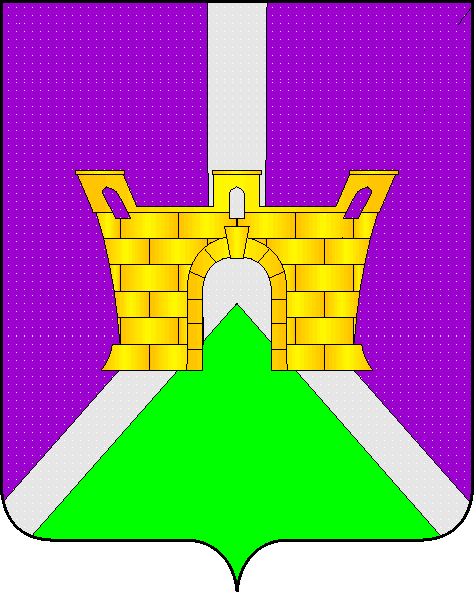 